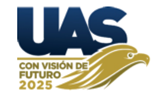 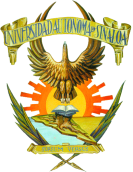 REPORTE DE ACTIVIDADESUNIVERSIDAD AUTÓNOMA DE SINALOADirección General de Vinculación y Relaciones InternacionalesFacultad de Ciencias de la Tierra y el EspacioFecha:Datos GeneralesDatos GeneralesEmpresa o Institución:Nombre del proyectoNombre del responsablePeriodo de realización:(día) de (mes) de (año) al (día) de (mes) de (año)ActividadPeriodoDescripciónDuraciónProductoM.C Jesús Armando Corrales Barraza(Nombre del practicante)(Nombre del Responsable en la Unidad Receptora)Responsable de Prácticas Profesionales(Número de cuenta)(Cargo)Facultad de Ciencias de la Tierra y el Espacio(Nombre de la Unidad Receptora)